ГБОУ Школа № 2083 дошкольное отделение «Семицветик»                  Творческий мини-проект в старшей группе «Колокольчик»                                   «Новогодние колокольчики»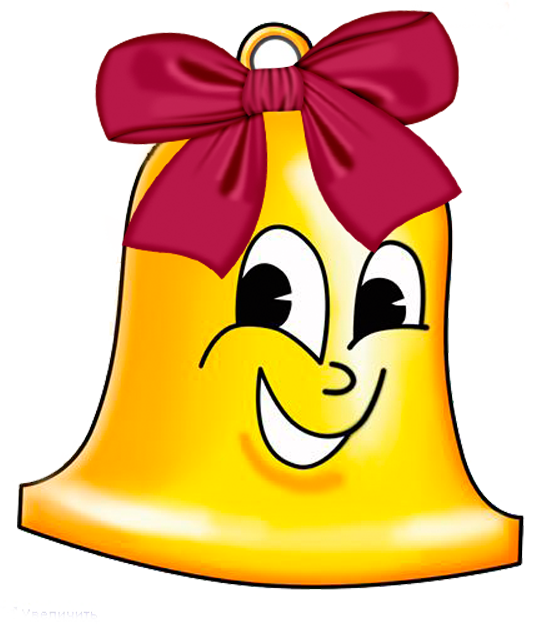                     Воспитатели: Биденко Г.И.                                            Шабунина Е.                                                                                      Декабрь 2015годДошкольный возраст, даёт прекрасные возможности для развития способностей к творчеству. Педагогам и родителям важно заложить фундамент и создать основу для развития творческих способностей дошкольника, чтобы в дальнейшем у него появилось чувство восторга от творчества, от созидания. Любая художественная деятельность ребенка и занятия творчеством формируют у него образное мышление, способствуют развитию фантазии, а также помогают выразить ощущения и эмоции.     Мини-музей «Колокольчики»                                 У меня есть колокольчик-                                 Необычный, расписной!                                 Он понравился мне очень-                                 Я принес его с собой!Наш мини-музей «Колокольчики» - место удивления и восторга. Его можно посещать каждый день, трогать руками, рассматривать и переставлять экспонаты. Детей всегда привлекают колокольчики. С каким интересом они играют, танцуют с ними, слушают сказки, стихи! В чём загадка колокольчика? Откуда в нём столько притягательных, столько чудесных сил, обращённых к нам?              Так родилась идея создания мини-музея «Колокольчики».Вид проекта: Художественно-эстетический ГрупповойПродолжительность проекта: краткосрочный (одна неделя)Интеграция образовательных областей: «Коммуникация», «Чтение художественной литературы», «Художественное творчество».Участники проекта: дети старшей группы, воспитатели и родителиАктуальность темы:Сейчас трудно представить Новый год без ёлки, без мечты о сказке. Как приятно раз в год достать коробку с ёлочными игрушками, ощутить их тепло и окунуться в детство. Одно из почётных мест на ёлке занимают колокольчики. Колокольчики, сделанные своими руками, доставляют детям, родителям огромную радость, они их ценят и очень гордятся. Цель:создание условий для развития познавательных и творческих способностей детей в процессе реализации творческого проекта «Новогодние колокольчики». Познакомить детей с многообразием колокольчиков, материалом из которого их изготавливают, звучанием.Задачи:• формировать у детей представление о колокольчиках; • активизация словарного запаса; • расширение кругозора воспитанников;• обогащение предметно-развивающей среды группы;• формирование у детей представления о музее;• развитие познавательных и творческих способностей;• развивать коммуникативные навыки, самостоятельность, инициативу. ДЛЯ ПЕДАГОГОВ: • приобретение опыта тематического оформления групповой комнаты и организации детский выставок. ДЛЯ РОДИТЕЛЕЙ: • привлечение к совместной деятельности с детьми по изготовлению поделок. Предварительная работа:• поисковая работа по подбору иллюстраций; • составление карты проекта;• знакомство с литературными произведениями;• разучивание стихотворений;• прослушивание записи звучания колокольного звона;Работа с родителями:• делают книжки-малышки «Какие бывают колокольчики»;• презентация «История новогодних игрушек» (Лускина Е.А.)• поиск экспонатов для музея. ПЛАН ПРОЕКТА •Постановка цели и задач проекта. •Сбор информации и материала, необходимых для работы.• Составление плана. •Вовлечение детей и их родителей в процесс решения задач. •Совместная деятельность родителей и детей по изготовлению поделок.•Тематическое праздничное оформление групповой комнаты. •Оформление выставки детских работ. • Презентация проекта. ВЗАИМОДЕЙСТВИЕ УЧАСТНИКОВ ПРОЕКТА ВОСПИТАТЕЛИ: - беседы о колокольчиках; - украшение игровой комнаты; - различные виды ИЗО деятельности, конструирование; - подготовка выставок. СЕМЬЯ: - подбор предметов для групповой коллекции (колокольчики); - совместное изготовление колокольчиков для выставки и украшения групповой комнаты; Проектная картаЭтапы проекта:Интеграция    Совместная     деятельностьСамостоятельнаядеятельностьРазвивающая средаПознаниеНОД «Из чего колокольчик»Экспериментирование «Из какого материала изготовлен?»Рассматривание колокольчиков, дидактические игры: «Угадай предмет по звуку»Колокольчики из разных материалов, большие и маленькиеКоммуникацияНОД «Описание колокольчиков»Просмотр презентации «История новогодней игрушки» С/Р игра «Магазин новогодних игрушек»,Д.И. «Узнай и назови».Создание колокольчиков из подручного материала-крышечек, колпачков... ТРУДУчастие детей в украшении группы и ёлки к празднику.    С/Р игра«Мастерская Деда Мороза»Участие в конкурсе "Елочная игрушка".СоциализацияС/Р игра «Семья»«Украшаем елку»Изготовление игрушекМузыкаНОД «Слушание звона новогодних колокольчиков»Игры с музыкальными колокольчикамиРоспись колокольчиков(рассматривание альбома «Новогодние колокольчики»)Художественное творчествоНОД «Колокольчик-символ года» (лепка)НОД «Волшебный колокольчик» (рисование)НОД «Чудо колокольчик» (аппликация)   Раскраски, шаблоны колокольчиков пластмассовые колокольчики-украшаем пластилином.Рассматривание колокольчиков в мини –музее (отметить на какие виды делятся)Художественная литератураЗдоровьеБезопасностьИнсценировка «Сказка про колокольчик»Действующие лица: Колокольчик и ЗимаФиз. Минутки:Беседа «О правилах безопасности при украшении ёлки; при эксплуатации ёлочной гирлянды» «Зачем праздник делать грустным».Рассматривание книг, отгадывание загадок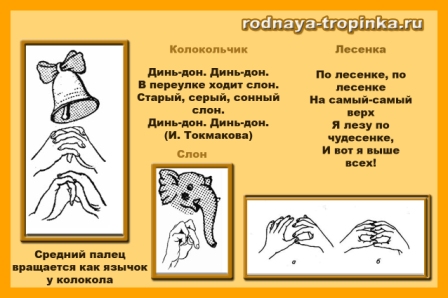 Сюжетно – ролевая игра «Семья» Ситуативная беседа: «Если ты разбил игрушку»Выставка книг:Организовать просмотр мультфильмов.Сбор материала о колокольчиках (Для создания папки-передвижки)Этапы проектаДействия детейДействия     педагогов   Действие   родителейПодготовительный(проблема, планирование, прогнозирование результатов.Постановка проблемы: «Мало игрушек на ёлку. Решили изготовить игрушки своими руками.Распределение информации по разным направлениям и организовать сбор информации в виде стенда.Основной(непосредственная деятельность по проекту)Сбор информации и участие в беседе «Знакомство с колокольчиком», материалами, из которых его изготавливают. Самостоятельная художественная деятельность детей «Новогодние колокольчики»(Рисование, аппликация, ручной труд).- оснащение предметно-развивающей среды (оформление групп в соответствии с темой, организация совместной выставки-музея)Организация совместной деятельности с детьми, проведение познавательных НОД соответствующей тематики.Консультация для родителей «История новогодней игрушки». Мастер-класс «Новогодние игрушки своими руками» Повышение творческой активности и сплоченности педагогов, родителей, детей.Подборка информации по заданному плану.Презентация «История новогодней игрушки» (ЛускинаЕ.А.)Альбом «Новогодние колокольчики» (ИвановаИ.Н.)Завершающий(презентация продуктов проекта и рефлексия)Оформление альбома «Новогодние колокольчики» и его представление для детей других групп. Оформление музея и проведение экскурсии.Подготовить детей для проведения экскурсии по мини – музею «Колокольчики». Объявить благодарность самым активным родителям за участие в организации проекта на родительском собрании.Помощь в оформлении альбома.